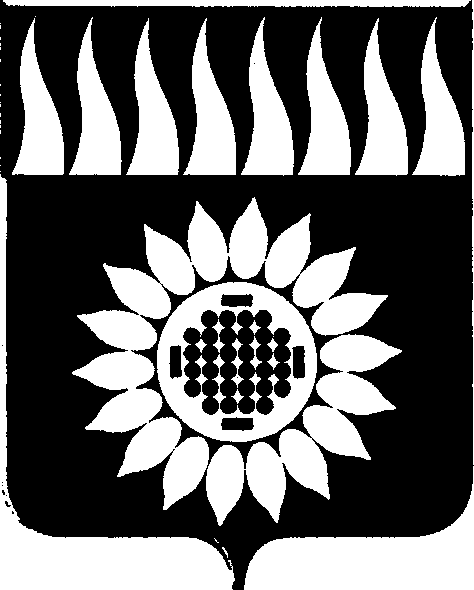 ГОРОДСКОЙ ОКРУГ ЗАРЕЧНЫЙД У М Ашестой  созыв_____________________________________________________________________________________________________СЕМЬДЕСЯТ ШЕСТОЕ ОЧЕРЕДНОЕ ЗАСЕДАНИЕР Е Ш Е Н И Е26.11.2020 № 96-РО применении меры ответственности к депутату Думы городского округа Заречный Ведерникову В.Н. В соответствии с частью 7.3-1 статьи 40 Федерального закона от 06.10.2003 № 131-ФЗ «Об общих принципах организации местного самоуправления в Российской Федерации», статьёй 12-4 Закона Свердловской области от 20.02.2009 № 2-ОЗ «О противодействии коррупции в Свердловской области», Порядком принятия решений о применении к депутату Думы городского округа Заречный, выборному должностному лицу местного самоуправления городского округа Заречный отдельных мер ответственности, утвержденным решением Думы от 28.05.2020 № 35-Р, на основании выписки из протокола заседания рабочей группы Комиссии по координации работы по противодействию коррупции в Свердловской области по рассмотрению отдельных вопросов профилактики коррупции в муниципальных образованиях, расположенных на территории Свердловской области от 10.09.2020 № 4, учитывая решение мандатной комиссии Думы от 20.10.2020 № МК-5,Дума решила:1. Считать искажение сведений о своих доходах, расходах, об имуществе и обязательствах имущественного характера, а также сведений о доходах, расходах, об имуществе и обязательствах имущественного характера своих супруги (супруга) и несовершеннолетних детей, представленных депутатом Думы городского округа Заречный Ведерниковым Василием Николаевичем за 2018 год, несущественным.2. Применить к депутату Думы городского округа Заречный Ведерникову В.Н.  меру ответственности в виде предупреждения.3. Опубликовать настоящее решение в установленном порядке и разместить на официальном сайте Думы городского округа Заречный.Председатель Думы городского округа                                        А.А. Кузнецов